MEVCUT ÖĞRENCİ DURUMUAKTİF ÖĞRENCİ DURUMUBİLGİ VE TEKNOLOJİK KAYNAKLARBİLGİSAYAR LABORATUARLARINDA ve OFİSLERDEKİ MEVCUT EKİPMANLARDERSLİKLERDEKİ MEVCUT EKİPMANLARYÜKSEKOKULUMUZ DİĞER BİRİMLERİNDE BULUNAN EKİPMANLARYÜKSEKOKULUMUZ KÜTÜPHANESİNDE MEVCUT EKİPMANLARYÜKSEKOKULUMUZ YEMEKHANESİNDE MEVCUT EKİPMANLARAmaç -2- Araştırma Geliştirme Faaliyetlerini Nitelik ve Nicelik Olarak Geliştirmek:Amaç -3: Toplumun İhtiyacı Olan Çeşitli Alanlarda Nitelikli Hizmet ÜretmekAmaç 4: Öz kaynaklarımızı arttırmakKURUMSAL KABİLİYET VE KAPASİTENİN DEĞERLENDİRİLMESİİÇ KONTROL GÜVENCE BEYANIMALATYA TURGUT ÖZAL ÜNİVERSİTESİ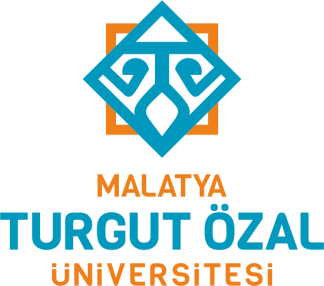 DOĞANŞEHİR VAHAP KÜÇÜK MESLEK YÜKSEKOKULU2019 YILIFAALİYET RAPORUGENEL BİLGİLER          KURULUŞ, MİSYON ve VİZYONKuruluşÜniversitemiz bünyesinde Doğanşehir Meslek Yüksekokulu 21.03.1997 tarihinde kurulmuş olup eğitim öğretime 2017-2018 döneminde başlamıştır. Yükseköğretim Kurulu Başkanlığının 04.08.2017 tarih 53700 sayılı yazısı ile Doğanşehir Meslek Yüksekokulunun ismi Doğanşehir Vahap Küçük Meslek Yüksekokulu olarak değiştirilmiştir. Misyon 	Bilimsel, teknolojik ve çok boyutlu düşünebilen, üretebilen, teorikleri uygulamaya aktaran, paylaşımcı öğrenci ve öğretim elemanının çok yönlü gelişimini sağlamak; bilimsel araştırma ve kaliteli bir eğitim için destekleyici koşulları yerine getirmek; öğretmeyi seven ve öğrenmeyi sevdiren öğretim elemanlarına sahip olmak; öğrencilere temel kavramları, bilgiyi ve bilgiye ulaşım yollarını vermek; ülkemiz değerlerine sahip çıkan, toplumda öncülük eden, bilimin ışığında yol alan, çağdaş ve duyarlı genç nesiller yetiştirmektir.Vizyon Ulusal ve uluslararası düzeyde, bilimsel, araştırıcı ve sorgulayıcı ve en önemlisi uygulamalı eğitime dayalı kalifiye insan gücü yetiştirmeyi hedefleyen bilim ve teknolojik eğitim ışığında bir kurum olmaktır. FİZİKSEL OLANAKLARYüksekokulumuz Doğanşehir ilçe merkezine 2,5 km mesafede olup 28.300 m2 alan üzerinde kurulmuştur. Toplam kapalı alan 5.100 m2dir. Okulumuza ait kapalı halı saha, dört adet laboratuvar, yedi adet derslik, kütüphane ve okuma salonu, toplantı salonu, konferans salonu (206 oturumlu), 150 kişi kapasiteli yemek salonu, 200 kişi kapasiteli kantini ve 16 adet akademik ve idari ofisleri bulunmaktadır. Bu alanlara ilişkin metrekare bilgileri aşağıdadır:1. Kat Mahalleri :1 No' lu Derslik:84,55m²2 No' lu Derslik:84,75m²3 No' lu Derslik:84,45m²4 No' lu Derslik:84,75m²5 No' lu Derslik:84,50m²6 No' lu Derslik:84,75m²7 No' lu Derslik:84,70m²8 No' lu Derslik:84,80m²Kütüphane:107,00m²Kütüphane Depo:13,20m²2. Kat Mahalleri :Müdür Yardımcısı 1:16,20m²Müdür Yardımcısı 2:15,40m²Müdür Odası:31,90m²Sekreter:11,00m²M.Y.O.Sekreteri:15,25m²Mali İşler 1:15,55m²Mali İşler 2:15,55m²Öğrenci İşleri 1:16,10m²Öğrenci İşleri 2:16,10m²Öğr. Gör. 1:16,05m²Öğr. Gör. 2:15,45m²Öğr. Gör. 3:15,45m²Öğr. Gör. 4:15,50m²Öğr. Gör. 5:15,50m²Öğr. Gör. 6:15,45m²Depo 1:5,15m²Depo 2:5,15m²Teknik Hacim 1:5,05m²Teknik Hacim 2:5,05m²EKNOLOJİK OLANAKLARDoğanşehir Vahap Küçük Meslek Yüksekokulu içerisinde her birinde 36 adet bilgisayar bulunan 2 adet bilgisayar laboratuvarı vardır. Ayrıca robotik ve mikroişlemci laboratuvarı içerisinde 11’er adet arduino, rasperry pi, elektronik devre eğitim seti ve 3 adet robotik eğitim kiti ve bunlara ait sarf malzemesi bulunmaktadır. Bilgisayar laboratuvarı olarak tasarlanan ve internet altyapısı oluşturulan son laboratuvar ise istenildiği takdirde yeni açılacak programlara uygun hale getirilebilecek potansiyele sahiptir. Yüksekokulda bulunan tüm bilgisayarlar visual studio, notepad++, netbeans, sql server management studio, microsoft Office gibi bilgisayar teknolojileri bölümlerinin ihtiyaçlarını karşılayabilecek programlarla birlikte kullanılmakta olup,Okul içerisinde kesintisiz internet erişimi de sağlanmaktadır. İNSAN KAYNAKLARIYüksekokulumuzda yer alan kurul ve komisyonlar, akademik ve idari personellere ilişkin bilgilere yer verilmiştir.BÖLÜMLERHalen Dış Ticaret Programı,  Bilgisayar Programcılığı Programı, Sivil Savunma ve İtfaiyecilik Programı ve Çağrı Merkezi Hizmetleri Programı aktif olarak eğitim öğretime devam etmekte olup Sosyal Güvenlik Programı ve Lojistik Programı Pasif konumdadır.Bilgisayar Teknolojileri Bölümü Bilgisayar Programcılığı Programı Kuruluş ve Amacı2013-2014 Eğitim-Öğretim Yılı’nda Sürgü Meslek Yüksekokulunda öğrenci almaya başlayan ve daha sonra Sürgü Meslek Yüksekokulunun kapanmasıyla 2017-2018 eğitim öğretim yılı itibariyle Yüksekokulumuzda eğitim öğretime devam eden bu programın amacı; bilgisayar mühendisi unvanına sahip mühendislerce analizi yapılan sistemlerin programlarını yapacak, gelişmeleri takip edecek, dinamik ve nitelikli bilgisayar teknikeri ve bilgisayar programcısı yetiştirmektir. Ön lisans düzeyinde eğitim-öğretim verecek programımız sektörün teknik eleman gereksinimini karşılamak ve bilgisayar programcılığı konusunda nitelikli programcılar yetiştirmek amacıyla kurulmuş olup, Programımızda öğrencilerimize programlama alt yapısı ve problem çözme yeteneği kazandırılarak, temel programlama bilgileri üzerinde önemle durulacak, bunun yanında değişen teknolojiye paralel olarak veri tabanı uygulamaları, internet programcılığı, yerel ve genel ağlar konularında gerekli bilgiler verilecektir.Eğitim süresi 2 yıldır. Eğitim dili Türkçedir. 30 iş günü zorunlu staj çalışması uygulanmaktadır.  Programda, dört öğretim görevlisi görev yapmaktadır. Dış Ticaret Programı Programın Kuruluşu ve Amacı İnönü Üniversitesi Doğanşehir Meslek Yüksekokulu bünyesinde Dış Ticaret Bölümü Yükseköğretim Yürütme Kurulu'nun 09.09.2015 tarihli toplantısında, 2547 Sayılı Kanun'un 2880 Sayılı Kanun'la değişik 7/d-2 maddesi uyarınca açılmıştır. İlk kez 2017-2018 eğitim yılında faaliyete geçmiştir. Programın eğitim dili Türkçedir.İletişim teknolojilerinde meydana gelen gelişmeler bir yandan piyasalar arasında etkileşimi artırarak, diğer yandan ulaşım olanaklarını geliştirerek dünya ticaret hacmini yükseltmektedir. Artık geleneksel sektörlerde daha çok sayıda ürünün dış ticareti yapılırken, dijital enformasyon ürünlerinin de yaygınlaşmasıyla tamamen yeni ürünler uluslararası ticarete konu olmaktadır. Bu gelişmelere paralel olarak firma ve endüstri ölçeğinde gerçekleşen uluslararacılaşma olgusu yadsınamaz bir gerçeklik olarak karşımıza çıkmaktadır.          Verimlilik kazanımlarıyla birlikte rekabet gücümüzün ve toplumsal refahımızın gelişmesi tüm ekonomik süreçlerin iyi yönetilmesiyle sağlanabilir. Üretimden pazarlamaya bütün aşamaların kavranması bu süreçlerin iyi yönetiminde ön şarttır. Bu çerçevede Dış Ticaret Bölümümüz iş dünyasının ihtiyaç duyduğu ekonomik faaliyetlerin tamamını net şekilde görebilmeyi sağlayacak teorik ve pratik bilgi birikimine yönelik eğitim vermeyi amaçlamaktadır.         Dış Ticaret Programı; ithalat ve ihracat yapan işletmelerde, bankacılık, taşımacılık ve gümrük konularında, ilgili kamu kurumlarında ve diğer tüm dış ticaret faaliyetlerinde çalışacak ara insan gücünü yetiştirmeyi amaçlamaktadır. Dış ticaret ara meslek gruplarında çalışacak insan gücünde; ithalat ve ihracat ile ilgili güncel bilgileri ve mevzuatları takip edebilme, gümrük, kambiyo ve diğer tüm dış ticaret mevzuatını izleyebilme, yorumlayabilme ve ithalat ve ihracat işlerinde kullanılan tüm belge ve yöntemleri kullanabilme özelliklerinin geliştirilmesi de amaçlanmaktadır. Bu programdan mezun olan adaylar, kamu kurumlarının veya ilgili tüm sektörlerin dış ticaret biriminde, gümrük şirketlerinde, gümrük müdürlüklerinde, bankalarda, ithalat-ihracat yapan işletmelerde, orta kademe yönetici veya üst kademe yönetici asistanı gibi pozisyonlarda da görev alabilmektedirler. Ayrıca DGS sınavından yeterli puanı alan adaylar, ilgi alanlarıyla ilgili birçok örgün ve açık öğretim bölümünü de tercih edebilmektedirler. Program, her yarıyıl 30 kredi, toplam dört yarıyıl ve staj çalışmalarını da kapsayan toplam 120 kredilik aşamalardan oluşmaktadır. Programın 3. Yarıyılından itibaren staj zorunluluğu vardır.BÖLÜMLERHalen Dış Ticaret Programı,  Bilgisayar Programcılığı Programı, Sivil Savunma ve İtfaiyecilik Programı ve Çağrı Merkezi Hizmetleri Programı aktif olarak eğitim öğretime devam etmekte olup Sosyal Güvenlik Programı ve Lojistik Programı Pasif konumdadır.Bilgisayar Teknolojileri Bölümü Bilgisayar Programcılığı Programı Kuruluş ve Amacı2013-2014 Eğitim-Öğretim Yılı’nda Sürgü Meslek Yüksekokulunda öğrenci almaya başlayan ve daha sonra Sürgü Meslek Yüksekokulunun kapanmasıyla 2017-2018 eğitim öğretim yılı itibariyle Yüksekokulumuzda eğitim öğretime devam eden bu programın amacı; bilgisayar mühendisi unvanına sahip mühendislerce analizi yapılan sistemlerin programlarını yapacak, gelişmeleri takip edecek, dinamik ve nitelikli bilgisayar teknikeri ve bilgisayar programcısı yetiştirmektir. Ön lisans düzeyinde eğitim-öğretim verecek programımız sektörün teknik eleman gereksinimini karşılamak ve bilgisayar programcılığı konusunda nitelikli programcılar yetiştirmek amacıyla kurulmuş olup, Programımızda öğrencilerimize programlama alt yapısı ve problem çözme yeteneği kazandırılarak, temel programlama bilgileri üzerinde önemle durulacak, bunun yanında değişen teknolojiye paralel olarak veri tabanı uygulamaları, internet programcılığı, yerel ve genel ağlar konularında gerekli bilgiler verilecektir.Eğitim süresi 2 yıldır. Eğitim dili Türkçedir. 30 iş günü zorunlu staj çalışması uygulanmaktadır.  Programda, dört öğretim görevlisi görev yapmaktadır. Dış Ticaret Programı Programın Kuruluşu ve Amacı İnönü Üniversitesi Doğanşehir Meslek Yüksekokulu bünyesinde Dış Ticaret Bölümü Yükseköğretim Yürütme Kurulu'nun 09.09.2015 tarihli toplantısında, 2547 Sayılı Kanun'un 2880 Sayılı Kanun'la değişik 7/d-2 maddesi uyarınca açılmıştır. İlk kez 2017-2018 eğitim yılında faaliyete geçmiştir. Programın eğitim dili Türkçedir.İletişim teknolojilerinde meydana gelen gelişmeler bir yandan piyasalar arasında etkileşimi artırarak, diğer yandan ulaşım olanaklarını geliştirerek dünya ticaret hacmini yükseltmektedir. Artık geleneksel sektörlerde daha çok sayıda ürünün dış ticareti yapılırken, dijital enformasyon ürünlerinin de yaygınlaşmasıyla tamamen yeni ürünler uluslararası ticarete konu olmaktadır. Bu gelişmelere paralel olarak firma ve endüstri ölçeğinde gerçekleşen uluslararacılaşma olgusu yadsınamaz bir gerçeklik olarak karşımıza çıkmaktadır.          Verimlilik kazanımlarıyla birlikte rekabet gücümüzün ve toplumsal refahımızın gelişmesi tüm ekonomik süreçlerin iyi yönetilmesiyle sağlanabilir. Üretimden pazarlamaya bütün aşamaların kavranması bu süreçlerin iyi yönetiminde ön şarttır. Bu çerçevede Dış Ticaret Bölümümüz iş dünyasının ihtiyaç duyduğu ekonomik faaliyetlerin tamamını net şekilde görebilmeyi sağlayacak teorik ve pratik bilgi birikimine yönelik eğitim vermeyi amaçlamaktadır.         Dış Ticaret Programı; ithalat ve ihracat yapan işletmelerde, bankacılık, taşımacılık ve gümrük konularında, ilgili kamu kurumlarında ve diğer tüm dış ticaret faaliyetlerinde çalışacak ara insan gücünü yetiştirmeyi amaçlamaktadır. Dış ticaret ara meslek gruplarında çalışacak insan gücünde; ithalat ve ihracat ile ilgili güncel bilgileri ve mevzuatları takip edebilme, gümrük, kambiyo ve diğer tüm dış ticaret mevzuatını izleyebilme, yorumlayabilme ve ithalat ve ihracat işlerinde kullanılan tüm belge ve yöntemleri kullanabilme özelliklerinin geliştirilmesi de amaçlanmaktadır. Bu programdan mezun olan adaylar, kamu kurumlarının veya ilgili tüm sektörlerin dış ticaret biriminde, gümrük şirketlerinde, gümrük müdürlüklerinde, bankalarda, ithalat-ihracat yapan işletmelerde, orta kademe yönetici veya üst kademe yönetici asistanı gibi pozisyonlarda da görev alabilmektedirler. Ayrıca DGS sınavından yeterli puanı alan adaylar, ilgi alanlarıyla ilgili birçok örgün ve açık öğretim bölümünü de tercih edebilmektedirler. Program, her yarıyıl 30 kredi, toplam dört yarıyıl ve staj çalışmalarını da kapsayan toplam 120 kredilik aşamalardan oluşmaktadır. Programın 3. Yarıyılından itibaren staj zorunluluğu vardır.Çağrı Merkezi Hizmetleri Programı Kuruluşu ve AmacıÇağrı Merkezi Hizmetleri Programı, İnönü Üniversitesi Doğanşehir Vahap Küçük Meslek Yüksekokulu bünyesinde, Yükseköğretim Yürütme Kurulunun 07/02/2018tarihli toplantısında 2547 Sayılı Kanun’un 7/d-2 maddesi uyarınca açılmıştır. İlk kez 2018-2019 eğitim döneminde faaliyete geçmiştir. Eğitim dili Türkçedir.İletişim ve haberleşme teknolojilerinde meydana gelen hızlı gelişim süreçleri ve elektronik haberleşme, pazarlama, ticaret gibi konulardaki iş hacminin artışıyla beraber, müşterilerle, özel ve kamu işletmeleri arasında etkileşimin sağlanması ve müşteri ilişkileri, halkla ilişkiler gibi alanlarda süreklilik düşünülerek ülkemizde ve dünyada çağrı merkezi hizmeti veren pek çok kurum ve kuruluş faaliyete geçmiştir.Günümüzde, geleneksel satış ve pazarlama stratejilerinin yerini mobil veya internet merkezli stratejiler almıştır. Bu amaçla faaliyet gösteren çağrı merkezi hizmetleri işletmeleri personel ihtiyaçlarını, farklı eğitim aşamalarını tamamlamış (ilk ve orta öğretim, önlisans, lisans v.b.) ve genellikle ilgili iş alanında tecrübesi olmayan kişilerle yürütmektedir. Bu amaçla, üniversitelerin meslek edindirme, istihdam ve eğitim aşamalarını yerine getirebilme sorumluluğu ilkesi gereği Çağrı Merkezi Hizmetleri Programları açılmıştır. Sadece satış stratejisi olan kurumlar için değil, kamu ve özel sektöre ait müşteri hizmetleri sunan pek çok kurum için de Çağrı Merkezi Hizmetleri Programı büyük önem arz etmektedir. Bu bölümden mezun olan adaylar, kamu kurumlarının çağrı merkezi hizmeti sunan bölümlerinde (Emniyet Genel Müdürlüğü irtibat birimleri, 112 acil iletişim servisleri, bakanlık ve müdürlüklere bağlı iletişim merkezleri v.b.), bankalara, özel ve kamu iştiraki olan ticari kuruluşlara ait çağrı merkezi birimlerinde ve doğrudan çağrı merkezi hizmetleri sunan kuruluşlarda çalışabilmektedirler. Bunun yanı sıra mezunlarımız, ilgili işletmelerin, insan kaynakları, eğitim ve bilgi işlem birimlerinde de yardımcı ve ana eleman olarak istihdam edilebilmektedir.Öğrencilerimizin Dikey Geçiş Sınavı’yla özellikle Halkla İlişkiler, İletişim, Reklamcılık, Yönetim Bilişim Sistemleri gibi bölümler başta olmak üzere farklı bölümlere geçiş imkanları da bulunmaktadır.Program her yarıyıl 30 AKTS ve toplamda 4 yarıyıldan oluşmaktadır. 4 yarıyıl sonunda staj ve 120 AKTS’yi başarıyla vererek, ilgili not ortalamalarını sağlayan öğrencilerimiz mezun olmaktadır.Çağrı Merkezi Hizmetleri Programı Kuruluşu ve AmacıÇağrı Merkezi Hizmetleri Programı, İnönü Üniversitesi Doğanşehir Vahap Küçük Meslek Yüksekokulu bünyesinde, Yükseköğretim Yürütme Kurulunun 07/02/2018tarihli toplantısında 2547 Sayılı Kanun’un 7/d-2 maddesi uyarınca açılmıştır. İlk kez 2018-2019 eğitim döneminde faaliyete geçmiştir. Eğitim dili Türkçedir.İletişim ve haberleşme teknolojilerinde meydana gelen hızlı gelişim süreçleri ve elektronik haberleşme, pazarlama, ticaret gibi konulardaki iş hacminin artışıyla beraber, müşterilerle, özel ve kamu işletmeleri arasında etkileşimin sağlanması ve müşteri ilişkileri, halkla ilişkiler gibi alanlarda süreklilik düşünülerek ülkemizde ve dünyada çağrı merkezi hizmeti veren pek çok kurum ve kuruluş faaliyete geçmiştir.Günümüzde, geleneksel satış ve pazarlama stratejilerinin yerini mobil veya internet merkezli stratejiler almıştır. Bu amaçla faaliyet gösteren çağrı merkezi hizmetleri işletmeleri personel ihtiyaçlarını, farklı eğitim aşamalarını tamamlamış (ilk ve orta öğretim, önlisans, lisans v.b.) ve genellikle ilgili iş alanında tecrübesi olmayan kişilerle yürütmektedir. Bu amaçla, üniversitelerin meslek edindirme, istihdam ve eğitim aşamalarını yerine getirebilme sorumluluğu ilkesi gereği Çağrı Merkezi Hizmetleri Programları açılmıştır. Sadece satış stratejisi olan kurumlar için değil, kamu ve özel sektöre ait müşteri hizmetleri sunan pek çok kurum için de Çağrı Merkezi Hizmetleri Programı büyük önem arz etmektedir. Bu bölümden mezun olan adaylar, kamu kurumlarının çağrı merkezi hizmeti sunan bölümlerinde (Emniyet Genel Müdürlüğü irtibat birimleri, 112 acil iletişim servisleri, bakanlık ve müdürlüklere bağlı iletişim merkezleri v.b.), bankalara, özel ve kamu iştiraki olan ticari kuruluşlara ait çağrı merkezi birimlerinde ve doğrudan çağrı merkezi hizmetleri sunan kuruluşlarda çalışabilmektedirler. Bunun yanı sıra mezunlarımız, ilgili işletmelerin, insan kaynakları, eğitim ve bilgi işlem birimlerinde de yardımcı ve ana eleman olarak istihdam edilebilmektedir.Öğrencilerimizin Dikey Geçiş Sınavı’yla özellikle Halkla İlişkiler, İletişim, Reklamcılık, Yönetim Bilişim Sistemleri gibi bölümler başta olmak üzere farklı bölümlere geçiş imkanları da bulunmaktadır.Program her yarıyıl 30 AKTS ve toplamda 4 yarıyıldan oluşmaktadır. 4 yarıyıl sonunda staj ve 120 AKTS’yi başarıyla vererek, ilgili not ortalamalarını sağlayan öğrencilerimiz mezun olmaktadır.Çağrı Merkezi Hizmetleri Programı Kuruluşu ve AmacıÇağrı Merkezi Hizmetleri Programı, İnönü Üniversitesi Doğanşehir Vahap Küçük Meslek Yüksekokulu bünyesinde, Yükseköğretim Yürütme Kurulunun 07/02/2018tarihli toplantısında 2547 Sayılı Kanun’un 7/d-2 maddesi uyarınca açılmıştır. İlk kez 2018-2019 eğitim döneminde faaliyete geçmiştir. Eğitim dili Türkçedir.İletişim ve haberleşme teknolojilerinde meydana gelen hızlı gelişim süreçleri ve elektronik haberleşme, pazarlama, ticaret gibi konulardaki iş hacminin artışıyla beraber, müşterilerle, özel ve kamu işletmeleri arasında etkileşimin sağlanması ve müşteri ilişkileri, halkla ilişkiler gibi alanlarda süreklilik düşünülerek ülkemizde ve dünyada çağrı merkezi hizmeti veren pek çok kurum ve kuruluş faaliyete geçmiştir.Günümüzde, geleneksel satış ve pazarlama stratejilerinin yerini mobil veya internet merkezli stratejiler almıştır. Bu amaçla faaliyet gösteren çağrı merkezi hizmetleri işletmeleri personel ihtiyaçlarını, farklı eğitim aşamalarını tamamlamış (ilk ve orta öğretim, önlisans, lisans v.b.) ve genellikle ilgili iş alanında tecrübesi olmayan kişilerle yürütmektedir. Bu amaçla, üniversitelerin meslek edindirme, istihdam ve eğitim aşamalarını yerine getirebilme sorumluluğu ilkesi gereği Çağrı Merkezi Hizmetleri Programları açılmıştır. Sadece satış stratejisi olan kurumlar için değil, kamu ve özel sektöre ait müşteri hizmetleri sunan pek çok kurum için de Çağrı Merkezi Hizmetleri Programı büyük önem arz etmektedir. Bu bölümden mezun olan adaylar, kamu kurumlarının çağrı merkezi hizmeti sunan bölümlerinde (Emniyet Genel Müdürlüğü irtibat birimleri, 112 acil iletişim servisleri, bakanlık ve müdürlüklere bağlı iletişim merkezleri v.b.), bankalara, özel ve kamu iştiraki olan ticari kuruluşlara ait çağrı merkezi birimlerinde ve doğrudan çağrı merkezi hizmetleri sunan kuruluşlarda çalışabilmektedirler. Bunun yanı sıra mezunlarımız, ilgili işletmelerin, insan kaynakları, eğitim ve bilgi işlem birimlerinde de yardımcı ve ana eleman olarak istihdam edilebilmektedir.Öğrencilerimizin Dikey Geçiş Sınavı’yla özellikle Halkla İlişkiler, İletişim, Reklamcılık, Yönetim Bilişim Sistemleri gibi bölümler başta olmak üzere farklı bölümlere geçiş imkanları da bulunmaktadır.Program her yarıyıl 30 AKTS ve toplamda 4 yarıyıldan oluşmaktadır. 4 yarıyıl sonunda staj ve 120 AKTS’yi başarıyla vererek, ilgili not ortalamalarını sağlayan öğrencilerimiz mezun olmaktadır.AÇILMASI PLANLANAN BÖLÜM/PROGRAMLARMülkiyeti Koruma ve Güvenlik Bölümü ve bu Bölüm altında Sosyal Güvenlik Programı.AÇILMASI PLANLANAN BÖLÜM/PROGRAMLARMülkiyeti Koruma ve Güvenlik Bölümü ve bu Bölüm altında Sosyal Güvenlik Programı.AÇILMASI PLANLANAN BÖLÜM/PROGRAMLARMülkiyeti Koruma ve Güvenlik Bölümü ve bu Bölüm altında Sosyal Güvenlik Programı.BÖLÜM/PROĞRAMKAYIT YAPTIRAN ÖĞRENCİKIZERKEKBilgisayar Programcılığı732350Dış Ticaret Programı551936Sivil Savunma ve İtfaiyecilik Programı91586Çağrı Merkezi Hizmetleri Programı925735TOPLAM311104207BÖLÜM/PROĞRAMAKTİF ÖĞRENCİKIZERKEKBilgisayar Programcılığı561442Dış Ticaret Programı411427Sivil Savunma ve İtfaiyecilik Programı81477Çağrı Merkezi Hizmetleri Programı724428TOPLAM25076174EKİPMANIN ADIADETÇALIŞMA MASASI26KOLTUK22BİLGİSAYAR(LAB)57BİLGİSAYAR MASAÜSTÜ(OFİSLER)9BİLGİSAYAR  All In One Bilgisayar (OFİSLER)4DİZÜSTÜ BİLGİSAYAR3YAZI TAHTASI6PROJEKSİYON2PROJEKSİYON PERDESİ1EKİPMANIN ADIADETMASA72SIRA72KÜRSÜ8PROJEKSİYON6EKİPMANIN ADIADETDİZÜSTÜ BİLGİSAYAR3TEPEGÖZ1FAX MAKİNASI1BİLGİSAYAR MASAÜSTÜ(OFİSLER)9BİLGİSAYAR All In One Bilgisayar (OFİSLER)4TELEVİZYON1MASA TENİSİ1YANGIN SÖNDÜRME TÜPÜ12FOTOKOPİ MAKİNASI1MODÜL DOLAP5GÖRSEL SUNUCU1DOSYA DOLABI5SÜRGÜLÜ DOLAP1ÇALIŞMA MASASI18MİSAFİR KOLTUĞU45MADENİ PORTMANTO4ÇALIŞMA KOLTUKLARI48SES SİSTEMİ(KONFERANS SALONU)1KÜTÜPHANEDE MEVCUT EKİPMANLARADETRAF11MUHTELİF KİTAP1399EKİPMANIN ADIADETYEMEK MASASI40YEMEK SANDALYESİ148TENCERE13FIRIN TEPSİSİ5FIRIN1TERMOSİFON4BUZDOLABI2AMAÇ VE HEDEFLERİMİZAmaçlarımız:Amaç 1:Eğitim ve Öğretimi Nitelik ve Nicelik Olarak GeliştirmekHedef 1: Bilimsel gelişmeler ışığında eğitim öğretim faaliyetlerinin sayısını ve çeşitliliğini arttırmak.Strateji 1:Öncelikle öğrenciler tarafından tercih edilen bölümleri, Meslek Yüksekokulumuza kazandırıp Yüksekokulumuzu akademik birim anlamında geliştirmek.Gösterge: ÖSYM tarafından yayınlanan öğrenci yerleştirme kılavuzu incelenerek Yüksekokulumuzun fiziki yapısı ve bölge koşullarına uygun olan bölümlerden en çok tercih edilen bölümlerin tespitinin yapılarak Yüksekokulumuza kazandırılması.İzleme:Ülkemizde Meslek Yüksekokullarında bulunan bölümlerdeki öğrenci doluluk oranlarının incelenerek rapor haline getirilmesi.Bir önceki döneme ait mevcut durumun yeni durumla karşılaştırılması.Strateji 2:Laboratuar ve laboratuar cihazlarının, görsel eğitim imkânlarının artırılması, bilgisayar ve Internet bağlantılarının iyileştirilmesi. Gösterge:İnternet alt yapısının geliştirilerek yeni bilgisayar ve cihaz sayısının artırılmasıİzleme:Bir önceki döneme ait mevcut durumun yeni durumla karşılaştırılması.Strateji 3:Öğrencilerimizin yurt dışı üniversiteleri ve sektör işletmelerinde staj yapmalarının kabulünün kolaylaştırılması.Gösterge:Staj danışmanlarının bu konuda öğrencilere yardımcı olması.İzleme:Danışmanların yaptığı girişim ve görüşmelerin kayıt altına alınması. Bu konudan faydalanacak öğrencilerin bir önceki döneme göre sayısının tespiti.Hedef 2:Eğitim öğretim hizmetlerinin kalite ve verimliliğinin arttırılmasıStrateji 1:Öğrencilerin meslek bilincini geliştirmek ve öğrenci motivasyonunu yükseltmek.Gösterge:Öğrencileri mesleki anlamda bilinçlendirmek amacıyla yapılan teknik gezi sayısının bir önceki yıllara göre sayısının arttırılması.İzleme:Yapılan teknik gezilerin amaçlara uygunluğu ve sayısının rapor edilmesi. Strateji 2:İl Milli Eğitim Müdürlüğü ile işbirliğinde bulunarak okulumuzda bulunan bölümleri öncelikli tercih edilen hale getirebilmek için bölümler hakkında düzenlenen seminer ve bilgilendirme toplantılarını yaygınlaştırmak.Gösterge:Çevre Okul Müdürlükleriyle yapılan toplantı sayısı.İzleme:Okul müdürlükleriyle yapılan görüşmelerin kayıt altına alınması.Strateji 3:Web sayfasını güncelleştirmek ve güncelliği sürdürmek.Gösterge:Oluşturulan Web Sayfasının güncelliğinin sağlanması .İzleme:Eklenen bilgilerin kayıt altına alınarak farkların görülmesiStrateji 4Öğrencilerle belli aralıklarla toplantılar yaparak sorunlarını belirlemek ve çözmek.Gösterge:Öğrencilerin sorunlarını belirleyip, çözmek üzere yapılan toplantı sayısı.İzleme:Öğrencilerin sorunları ve isteklerinin ne ölçüde giderildiğinin belirlenmesi.Strateji 5:Öğrenci ve öğretim elemanları arasındaki iletişimi güçlendirecek ortamları sağlamak ve yaygınlaştırmak.Gösterge:Öğretim Elemanlarının öğrencilerle yapacağı sosyal aktivite sayısı.İzleme:Yapılan görüşme ve organizasyonların kayıt altına alınması.Strateji 6:Öğrencilerin yeterli düzeyde psikolojik danışmanlık ve rehberlik hizmeti almalarını sağlamak.Gösterge:Öğrenci danışmanlarının öğrencileriyle görüşmeleri sırasında PDR hizmetlerinin faydalı olacağı düşüncesindeki öğrencileri ilgili yerlere yönlendirmek.İzleme:Hizmetten faydalanan öğrencilerin sayısının ve yönlendirilen yerlerden alınan bilgilerin kayıt altına alınması.Strateji 7:Öğrencilerin psikososyal ve ekonomik durumlarını belirlemek.Gösterge:Öğrenci danışmanlarının öğrencilerle görüşerek ve kayıt dosyalarından ekonomik durumlarını belirlemesi.İzleme:Ekonomik durumu kötü olan öğrencilerin ücretsiz barınma ve yemek imkanlarından faydalanmalarını sağlayarak kayıt altına alınması.Strateji 8:Öğretim elemanlarına ve ders değerlendirmelerine yönelik anket uygulama yöntemiyle öğrencilerden geri bildirim almak.Gösterge:Öğretim Elemanlarına ve öğrencilere yapılan anket sayısı.İzleme:Yapılan anketlerin geçerlilik ve tutarlılık katsayılarının incelenmesi ve sonuçlarının dikkate alınarak kayır altında tutulmasıdır.Strateji 9:Sosyal olanakların artırılmasıyla öğrencilerin sosyal faaliyetlerinin artırılması.Gösterge:Öğrencilere düzenlenecek sosyal faaliyet sayısı.İzleme:Bir önceki senede yapılan sosyal aktivitelerin sayısıyla karşılaştırılması.Hedef 1 : Ülkemizin, Bilim ve Teknoloji Üst Kurulu tarafından belirlenen bilim politikasına uygun olarak araştırma projelerine öncelik vermekStrateji 1:	Araştırma faaliyetlerinin, araştırma ve sanayi projelerinin arttırılması; bu projelerde çalışacak yeni öğretim elemanlarının sayılarının arttırılması.Gösterge:Artırılan araştırma ve sanayi projeleri sayısı ve yeni öğretim elemanı sayısı.İzleme:Bir önceki döneme göre araştırılan ve gerçekleştirilen projelerin tespitinin kayıt altına alınması.Strateji 2: Bilimsel ve teknolojik alanlarda disiplinlerarası işbirliğinin geliştirilmesi.Gösterge: Yapılan anlaşma ve işbirliği faaliyetleri sayılarının bir önceki yıla oranıİzleme:Yapılan anlaşmaların protokollerin dosyalanması.Strateji 3: Araştırmayı geliştirmek için gereken cihaz, bilgisayar, Internet ile iletişimi ve v.b altyapı donanımının iyileştirilmesi.Gösterge:Araştırmayı geliştirmek için alınan cihaz, bilgisayar, altyapı donanım sayısının bir önceki döneme oranı.İzleme:Alınan cihazların sayılarının ve yapılan teknik altyapının iyileştirilmesinin rapor haline getirilerek dosyalanması.Hedef 2: Proje ve yayın sayısını nitelik ve nicelik olarak arttırmakStrateji 1:Öğretim elemanlarını, mesleki bilgi ve deneyimlerini sürekli geliştirmeye, eğitim ve öğretimde bilimsel gelişmeleri takip etmeye teşvik etmek.Gösterge:Öğretim elemanların katıldığı seminer ve sempozyum sayısı.İzleme:Bir önce dönemlere göre öğretim elemanlarının katıldığı seminer ve sempozyuma katılım belgelerinin dosyalama işleminin yapılması.Strateji 2:Ulusal ve uluslararası proje ve yayın hazırlama konusunda insan kaynakları bilincinin arttırılmasıGösterge: Proje ve yayın hazırlama konusunda yapılan faaliyet sayısının bir önceki dönem faaliyet sayısına oranı.İzleme:Öğretim üyelerinin ve öğretim elemanlarının proje yazma ve yayın hazırlama konulu seminerlere katılım belgelerinin dosyalama işlerinin yapılması.Strateji 3:Bölümlerimiz ile yurt dışındaki üniversite bölümleri arasındaki işbirliğini geliştirmek.Gösterge:Öğretim elemanlarının yurtdışındaki üniversite bölümleriyle hazırladığı proje sayısı.İzleme:Öğretim üyelerinin ve öğretim elemanlarının hazırladıkları projelerin dosyalama işleminin yapılması.Hedef 3: Uluslararası araştırma faaliyetlerini geliştirmekStrateji 1:Ulusal ve uluslararası bilimsel araştırma makale sayısını arttırmak.Gösterge:Bir önceki seneye göre öğretim üyelerinin ve öğretim elemanlarının hazırladığı bilimsel makale sayısı.İzleme:Bir önceki seneye göre öğretim üyelerinin ve öğretim elemanlarının hazırladığı bilimsel makalelerin kabul yazılarının dosyalama işleminin yapılmasıHedef 1: Yüksekokulumuz ve sanayi işbirliğini geliştirmekStrateji 1:Üniversite – sanayi ve üretim çalışmalarını güçlendirerek bölümlerimizin sanayide tanınırlığını sağlamak.Gösterge:Üniversite-sanayi eşliğinde gerçekleştirilen çalışma sayısıİzleme:Üniversite-sanayi işliğinde gerçekleştirilen çalışmaların dosyalama işleminin yapılması.Strateji 2:Ulusal ve uluslararası sektör fuar ve toplantılara katılarak hem Yüksekokulumuzun tanınırlığını artırmak hem de yeni teknolojik bilgi ve birikimleri bölgeye taşımak ve sağlamak, Gösterge:Fuar ve toplantılara katılım sayısı.Strateji 3:Akademisyen ve öğrencilerin proje kültürünün geliştirilmesi ve saha deneyimlerinin kazanılması ve staj imkânlarının olması.Gösterge:Yapılan proje sayısının bir önceki yıla oranı.Hedef 1: Eğitim faaliyetlerinden elde edilen gelirleri arttırmak.Strateji 1:Eğitim Faaliyetlerinden elde edilen gelir getirici seminer ve kursların sayısını arttırmakGösterge: Gelir getirici eğitim faaliyetlerinden elde edilen gelirin bir önceki döneme oranı.GZFT ANALİZİ1.Güçlü YönlerimizYüksekokulumuz sürekli gelişen ve ulusal/uluslararası alanda kendini kanıtlayan bir üniversitenin bünyesinde olması,Yüksekokulumuz bölümlerinin gelişen sektörle birlikte mezunların iş bulma olanaklarının  olması,Yüksekokulumuzu tercih eden öğrenci sayısının artması, Genç, dinamik ve üretken bir kadroya sahip olmamız.2.Zayıf YönlerimizYüksekokulun şehir dışında olması nedeniyle, öğrencilerin sorun yaşamaları,Öğrencilerin sosyal ve bilimsel faaliyetlere katılmak için ekonomik yönden desteklenebileceği kaynakların yetersiz olması,Bazı öğrencilerin meslek bilincinin ve motivasyon güçlerinin düşük olması,Akademik olarak ilerleme olanağının sınırlı olması,Öğretim elemanlarının bilimsel faaliyetlere katılımının ekonomik yönden yeterince desteklenmemesi,,Güncel bilimsel çalışmaların takip edilebileceği yeterli alt yapının olmaması, kütüphane kapasitesinin yeterli olmaması ve üniversite kampusundan oldukça uzakta yer alması, kampus imkanlarının sınırlı kullanılması,3.Fırsatlar Öğrenciler ve öğretim elemanları için ulusal/uluslararası alanda burs ve değişim olanaklarının olması ( Farabi, Erasmus, Mevlena )Üniversitemizin ulusal ve uluslararası projelere verdiği destek,Öğrencilerin iş bulma olanağının olmasıİş adamı Vahap KÜÇÜK tarafından burs imkânının sağlanması4.Tehditler-Sosyal aktivitelerin gerçekleştirileceği ortamların (Sinema salonlarının) olmaması ve banka, market, kafe, sinema gibi ihtiyaçların karşılanamaması,-Bölgedeki az gelişmişlik seviyesinin öğrencilere yansıması,Harcama Yetkilisi olarak yetkim dâhilinde;          Bu raporda yer alan bilgilerin güvenilir, tam ve doğru olduğunu beyan ederim. Bu raporda açıklanan faaliyetler için bütçe ile tahsis edilmiş kaynakların, planlanmış amaçlar doğrultusunda ve iyi mali yönetim ilkelerine uygun olarak kullanıldığını ve iç kontrol sisteminin işlemlerin yasallık ve düzenliliğine ilişkin yeterli güvenceyi sağladığını bildiririm.         Bu güvence, üst yönetici olarak sahip olduğum bilgi ve değerlendirmeler, iç kontroller,iç denetçi raporları ile Sayıştay raporları gibi bilgim dahilindeki hususlara dayanmaktadır.         Burada raporlanmayan, idarenin menfaatlerine zarar veren herhangi bir husus hakkında bilgim olmadığını beyan ederim.Doç. Dr. Ünal İSPİRYüksekokul Müdürü